Espectáculos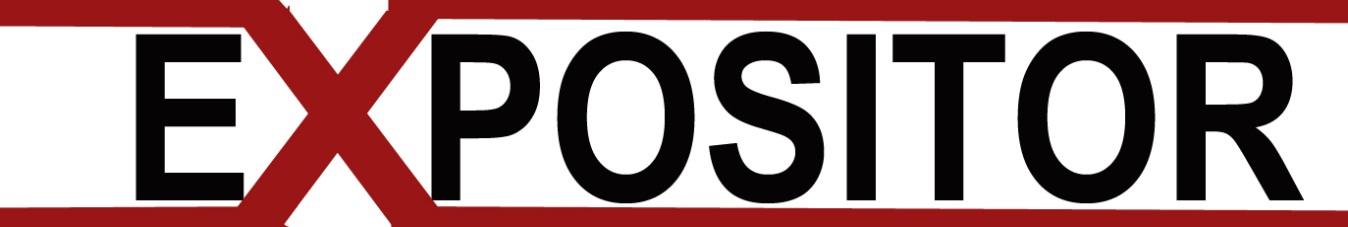 ¡Se cree boxeadora¡Ataca a paparazzi Rihanna de 24 años, parece que le gusta estar metida en escándalos Pues después de haber pasado una dura relación con el cantante Chris Brown llena de agresión física y psicológica, la cantante hace unos días estaba en Londres grabando su nuevo disco, y al salir de este lugar ella y su guardaespaldas se percataron que había muchos fotógrafos y corrieron tras de ellos para atacarlos, pues la cantante dijo “quiero privacidad, estoy cansada de tener que esconderme de los fotógrafos”  comento molesta. Todos los presentes se encontraban en shok pues no podían creer que la cantante actuara de esa manera.JUSTIN BIEBER		    De tan solo 18 años de edad a veces se le Cruzan los cables pues hace exactamente Dos meses le dio por mostrarnos su buenaPuntería lanzando su tenis a un fotógrafoQue no quería dejarle de tomar fotos al Cantante y a su novia Selena Gómez de 20 Años.                                                          Pag. 2-D